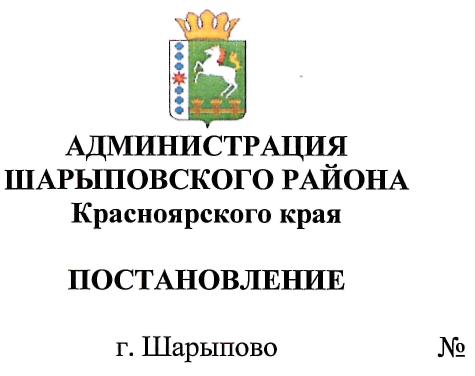 ПРОЕКТ О внесении изменений  в постановление администрации Шарыповского района  от 19.03.2019 № 114-п «Об утверждении Порядка предоставления субсидий  на поддержку  субъектов  малого  и среднего предпринимательства, занимающихся  деятельностью  в области розничной  торговли  в малонаселенных  пунктах  и бытового обслуживания населения» В соответствии с Постановлением  администрации Шарыповского района  от 30.10.2013г. № 840-п «Об утверждении муниципальной программы Шарыповского района «Управление муниципальным имуществом и земельными ресурсами и развитие предпринимательства Шарыповского района»,  руководствуясь  статьей  19  Устава Шарыповского района,ПОСТАНОВЛЯЮ:        1. Внести в постановление администрации Шарыповского района от 19.03.2019 № 114-п «Об утверждении Порядка предоставления субсидий  на поддержку  субъектов  малого  и среднего предпринимательства, занимающихся  деятельностью  в области розничной  торговли  в малонаселенных  пунктах  и бытового обслуживания населения» следующие изменения:Порядок предоставления субсидий на поддержку  субъектов  малого  и среднего предпринимательства, занимающихся  деятельностью  в области розничной  торговли  в малонаселенных  пунктах  и бытового обслуживания населения изложить в новой редакции согласно приложению.       2. Контроль за исполнением постановления возложить на Деменева Ю.А., заместителя главы района по инвестициям и развитию предпринимательства.       3. Опубликовать настоящее постановление  в печатном издании «Ведомости Шарыповского района» и разместить на официальном сайте Шарыповского района в сети Интернет.        4. Постановление вступает в силу  со дня, следующего за днем  его официального опубликования.Глава   района                                                                                                                Г.В.Качаев                                                                       Приложение                                                                   к постановлению                                                                   администрации Шарыповского района                                                                  от «___» __________2020 г.  № _____Порядок предоставления субсидий на поддержку  субъектов  малого  и среднего предпринимательства, занимающихся  деятельностью  в области розничной  торговли  в малонаселенных  пунктах  и бытового обслуживания населения 1. Общие положения1.1. Порядок предоставления субсидий на поддержку  субъектов  малого  и среднего предпринимательства, занимающихся  деятельностью  в области розничной  торговли  в малонаселенных  пунктах  и бытового обслуживания населения  (далее - Порядок), устанавливают механизм и условия предоставления муниципальной поддержки в форме субсидии на возмещение части затрат, связанных с ведением деятельности в области розничной  торговли  в малонаселенных  пунктах  и бытового обслуживания населения (далее - субсидия), а также перечень подлежащих субсидированию затрат субъектов малого  предпринимательства, связанных с развитием торговли и бытового обслуживания населения района.1.2. Для целей настоящего Порядка используются  следующие понятия:       субъекты среднего и малого предпринимательства понимаются в том значении, в котором они используются в Федеральном законе от 24.07.2007 года № 209-ФЗ «О развитии малого и среднего предпринимательства в Российской Федерации» (далее - Федеральный закон);        уполномоченный орган по предоставлению субсидий - администрация Шарыповского района,  являющаяся главным распорядителем  бюджетных средств (далее – Администрация);       исполнительный орган по предоставлению субсидий - комиссия по предоставлению субсидий субъектам малого и среднего предпринимательства и субъектам агропромышленного комплекса района, состав которой утверждается  Распоряжением администрации Шарыповского района (далее – Комиссия);       заявитель  - субъект  малого и среднего предпринимательства, обратившийся  в администрацию  Шарыповского района за предоставлением субсидии;      заявка – комплект документов, поданный заявителем для принятия  Комиссией решения о предоставлении заявителю субсидии;       основные средства  - материальные активы, которые предназначены для использования в качестве средств труда в процессе производства или поставки товаров и предоставления услуг и предполагаются к использованию в течение более чем одного отчетного период,  включенные в  Общероссийский классификатор основных фондов ОК 013-2014 (СНС 2008), принятый Приказом Росстандарта от 12.12.2014 N 2018-ст;        малонаселенные пункты – сельские поселения Шарыповского муниципального округа, отнесенные  к отдаленным и труднодоступным местностям, в соответствие с     Законом Красноярского края от 07.07.2009 N 8-3524 (ред. от 11.10.2018) «Об особенностях применения контрольно-кассовой техники в отдаленных и труднодоступных местностях Красноярского края»;         получатель  субсидии  -  заявитель, в отношении которого  принято решение  о предоставлении субсидии;     аналогичная поддержка  - это финансовая поддержка, оказанная в отношении субъекта малого или среднего предпринимательства на возмещение части одних и тех же затрат, заявленных на субсидирование.1.3. Поддержка оказывается субъектам малого и среднего предпринимательства, осуществляющим деятельность в сфере розничной торговли,  общественного питания и бытового обслуживания населения района, с зарегистрированными видами экономической деятельности, включенных в разделы G,  S (за исключением кодов 94), согласно  Общероссийского классификатора видов экономической деятельности ОК 029-2014, утвержденного Приказом Росстандарта от 31.01.2014 № 14-ст.     1.4. В перечень субсидируемых затрат субъектов малого и среднего  предпринимательства, связанных с осуществлением деятельности в сфере розничной  торговли  и бытового обслуживания населения района, входят:расходы, связанные с приобретением и (или) изготовлением (производством), в том числе сборкой, а также транспортировкой основных средств, необходимых для осуществления деятельности в сфере розничной торговли  и бытового обслуживания населения района;расходы на строительство здания (части здания), сооружения;расходы на модернизацию, реконструкцию, капитальный ремонт, расширение и техническое перевооружение здания (части здания), сооружения либо иных основных средств;расходы на приобретение офисной мебели, электронно-вычислительной техники (иного оборудования для обработки информации), программного обеспечения, периферийных устройств, копировально-множительного оборудования;расходы на организацию доступа телефонной связи (установка телефонов) и приобретение телефонных аппаратов;расходы на разработку и согласование проектно-сметной документации;расходы на разработку бизнес-проекта (бизнес-плана) создания и ведения предпринимательской деятельности. Субсидии не предоставляются на цели:приобретения автотранспортных средств для личного пользования;оплаты арендных платежей по договорам аренды нежилых помещений, объектов недвижимости, автотранспортных средств;выплаты заработной платы, иных социальных и компенсационных выплат;уплаты налоговых и иных обязательных платежей в бюджетную систему Российской Федерации.2. Условия предоставления субсидий 2.1.  Субсидия предоставляется зарегистрированным в установленном законодательством порядке субъектам малого или среднего предпринимательства, осуществляющим предпринимательскую деятельность на территории Шарыповского муниципального округа. 2.2. Поддержку в рамках муниципальной программы могут получить субъекты малого и среднего предпринимательства, включенные в единый реестр субъектов малого и среднего предпринимательства.2.3. Предоставление субсидии осуществляется при условии отсутствия у субъектов малого или  среднего предпринимательства задолженности по  уплате налогов, сборов, страховых взносов, пеней, штрафов, процентов (в 2020 году условие не применяется).            2.4. Субсидия предоставляется  при условии предоставления заявителем информации о количестве работников  и законности оснований  для осуществления ими трудовой деятельности. 2.5. Субсидия предоставляется  при условии отсутствие у заявителя на момент подачи заявки состояния ликвидации, реорганизации или имеющегося   ограничения  на осуществление хозяйственной деятельности.2.6. Предоставление субсидии осуществляется субъектам малого и среднего  предпринимательства, представившим  технико-экономическое обоснование приобретения основных средств  - документ, определяющий финансово-экономические параметры, способы, сроки и особенности реализации мероприятий по проекту.2.7. Обязательным условием   предоставления субсидии,   является согласие получателя на осуществление проверок главным распорядителем бюджетных средств соблюдения условий, целей и порядка предоставления субсидий.                           3. Порядок предоставления субсидий3.1. Для получения субсидии субъекты малого предпринимательства представляют в администрацию заявление о предоставлении субсидии по форме согласно приложению № 1 к настоящему Порядку.К заявлению прилагаются следующие документы:          1) выписка из Единого государственного реестра юридических лиц или выписку из Единого государственного реестра индивидуальных предпринимателей, полученная в срок не ранее 30 дней до даты подачи заявки (представляются по инициативе заявителя);         2) справка инспекции Федеральной налоговой службы России по Красноярскому краю об отсутствии задолженности  по исполнению обязанностей по уплате налогов, сборов, пеней, подлежащих уплате в соответствии с законодательством Российской Федерации о налогах сборах,   полученная в срок не ранее 30 дней до даты подачи заявки (представляются по инициативе заявителя; в 2020 году не предоставляются);         3) копию сведений о среднесписочной численности работников за предшествующий календарный год  по форме, утвержденной Приказом Федеральной налоговой службы РФ от 29.03.2007 № ММ-3-25/174@ (форма по КНД 1110018), имеющую отметку налогового органа, подтверждающую  ее принятие;                                                             4) копии договоров купли-продажи товаров (выполнения работ, оказания услуг), подтверждающие приобретение и (или) создание объектов, затраты на приобретение и создание которых подлежат субсидированию согласно перечню, определенному в 1.4  настоящего Порядка;          5) копии платежных документов, подтверждающих осуществление расходов, подлежащих субсидированию согласно перечню затрат, определенному в пункте 1.4   настоящего Порядка, осуществление платежей, в том числе авансовых, а также частичную оплату приобретенных и созданных (приобретаемых и создаваемых) основных средств: счета-фактуры (за исключением случаев, предусмотренных законодательством, когда счет-фактура может не составляться поставщиком (исполнителем, подрядчиком), счета, в случае безналичного расчета - платежные поручения, в случае наличного расчета - кассовые (или товарные) чеки и (или) квитанции к приходным кассовым ордерам;          6) копии счетов-фактур (за исключением случаев, предусмотренных законодательством, когда счет-фактура может не составляться поставщиком (исполнителем, подрядчиком);7) копии счетов на оплату (при их наличии);8) копии документов, подтверждающих получение товаров (работ, услуг): товарные (или товарно-транспортные) накладные, акты приема-передачи выполненных работ (оказанных услуг), акты приема-передачи товара;          9) в случае осуществления расходов на строительство  для собственных нужд производственных зданий, строений, сооружений:         а) разрешение на строительство (по инициативе заявителя),  в случаях, предусмотренных Градостроительным Кодексом Российской Федерации;        б) копию положительного заключения  государственной   экспертизы проектной документации на строительство, или копию сводного сметного  расчета на строительство производственного объекта;         10) в случае осуществления расходов на реконструкцию для собственных нужд производственных зданий, строений, сооружений:          а) выписку из Единого государственного  реестра недвижимости, подтверждающую наличие у заявителя права собственности на  производственный объект, который планируется ремонтировать (по  инициативе заявителя);          б) разрешение на строительство (по инициативе заявителя),  в случаях, предусмотренных Градостроительным Кодексом Российской Федерации;          в) копию дефектной ведомости (акта), сметы  на ремонт  производственного объекта;         11) в случае осуществления расходов на приобретение  в собственность здания или помещения:         а) данные  о   производственном помещении, здании, строении (название объекта, назначение, точное местоположение  и кадастровый номер);         б) выписку из Единого государственного  реестра недвижимости, подтверждающую наличие у заявителя права собственности на  производственный объект (по  инициативе заявителя);12)  справку об имущественном и финансовом состоянии согласно приложению №  2 к настоящему Порядку - для субъектов малого предпринимательства, применяющих специальные режимы налогообложения;        13) юридические лица представляют копии бухгалтерского баланса, отчета о финансовых результатах  за предшествующий календарный год;        16) индивидуальные предприниматели:применяющие общую систему налогообложения, представляют копию налоговой декларации по форме 3-НДФЛ;применяющие упрощенную систему налогообложения, - копию налоговой декларации по налогу, уплачиваемому в связи с применением упрощенной системы налогообложения;применяющие систему налогообложения в виде единого налога на вмененный доход для отдельных видов деятельности, - копию уведомления о постановке на учет в налоговом органе в качестве налогоплательщика единого налога на вмененный доход;применяющие систему налогообложения для сельскохозяйственных товаропроизводителей (единый сельскохозяйственный налог), - копию налоговой декларации по налогу, уплачиваемому в связи с применением единого сельскохозяйственного налога;применяющие патентную систему налогообложения, - копию патента на право применения патентной системы налогообложения;налоговые декларации представляются за предшествующий календарный год;17) технико-экономическое обоснование приобретения основных средств  (далее ТЭО). ТЭО оформляется согласно приложению № 3 к настоящему Порядку. ТЭО подается вместе с пакетом документов,  с подписью и  пронумерованными  листами,  заверенное печатью заявителя,  при ее наличии.3.2. Заявитель несет ответственность за правильность оформления,  достоверность, полноту, актуальность  предоставляемых документов для получения субсидии,  в соответствии с действующим законодательством Российской Федерации.3.3. Пакет документов, предоставляемый заявителем в администрацию района должен содержать опись входящих документов.3.4. Документы, предусмотренные  п.3.1. настоящего Порядка, должны соответствовать  следующим требованиям:а) должны быть выполнены с использованием технических средств аккуратно, без подчисток, исправлений, помарок, неустановленных сокращений  и формулировок, допускающих  двоякое толкование;      б)  копии документов должны быть заверены заявителем с указанием даты, подписи, расшифровки подписи заявителя, скреплены печатью (при наличии печати);в) документы и копии документов должны поддаваться прочтению.3.5. Администрация самостоятельно запрашивает документы, указанные в п.п.1,2,9,10,11 п.3.1 настоящего Порядка, в порядке межведомственного информационного взаимодействия в соответствии с Федеральным законом от 27.07.2010 № 210-ФЗ «Об организации предоставления государственных и муниципальных услуг» в случае, если заявитель не представил указанные документы по собственной инициативе.3.6. Непредставление заявителем документов, указанных в                            п.п.1,2,9,10,11 п.3.1 настоящего Порядка, не является основанием для принятия решения об отказе в предоставлении субсидии.3.7. Заявитель вправе отозвать заявку путем письменного обращения в Администрацию в любое время, но не позднее даты заседания комиссии3.8. Документы, представленные в Администрацию для участия в конкурсе, возврату заявителю не подлежат.3.9. Специалист  по развитию предпринимательства и защите прав потребителей  администрации Шарыповского района   проводит анализ  поступившей заявки, производит выезд на место осуществления деятельности заявителем,  осмотр  приобретенных основных средств и изготовление фотоматериалов.По результатам проведенных мероприятий составляется аналитическая записка для предоставления  в Комиссию.3.10. Комиссия в течение 20 рабочих дней со дня получения документов, перечисленных в   пункте  3.1  настоящего Порядка, рассматривает их и принимает решение3.11. На заседании Комиссии каждая заявка обсуждается членами комиссии отдельно, с предоставлением аналитической записки и фотоматериалов. После обсуждения путем голосования принимается решение  о предоставлении  субсидии (отказе в предоставлении субсидии), которое оформляется протоколом, содержащим   указание   размера субсидии для каждого получателя.   Протокол подписывается в течение трех рабочих дней с даты заседания комиссии.              3.12. Основаниями отказа в предоставлении субсидии являются:непредставление в полном объеме документов, определенных настоящей подпрограммой, в случае если представление данных документов является для заявителя обязательным;недостоверность предоставленной заявителем  информации;ранее в отношении заявителя было принято решение об оказании аналогичной поддержки и сроки ее оказания не истекли; ранее в отношении заявителя было принято положительное решение об оказании  поддержки и  реализация просубсидированного  проекта не завершена  в момент обращения за предоставлением  субсидии;с момента признания субъекта предпринимательства допустившим нарушение порядка оказания муниципальной  поддержки, в том числе не обеспечившим целевого использования средств поддержки, прошло менее чем три года;невыполнение условий и порядка предоставления муниципальной  поддержки. 3.13. Расчет и предоставление субсидий осуществляется из расчета   не более 50  процентов от понесенных затрат, связанных с приобретением и созданием основных средств  в сфере розничной  торговли и  бытового обслуживания населения (с учетом НДС - для получателей субсидии, применяющих специальные режимы налогообложения, и без учета НДС - для получателей субсидии, применяющих общую систему налогообложения), в размере не более 350 000 рублей   на одного получателя поддержки   в течение одного финансового года.3.14. На основании решения Комиссии администрацией Шарыповского района издается распоряжение о предоставлении субсидии (далее – Распоряжение). Заявителю в течение пяти рабочих дней со дня подписания распоряжения, направляется письменное уведомление о принятом решении.В течение 10 рабочих дней после вступления в силу Распоряжения, Администрация заключает с Получателем субсидии соглашение о предоставлении субсидии (далее - Соглашение) по форме, согласно Приложению  № 4 к настоящему Порядку. 3.15. Администрация в течение 10 (десяти) рабочих дней со дня подписания Соглашения, в соответствии со своим Распоряжением, осуществляет перечисление субсидии на расчетные счета Заявителей, открытые ими в кредитных организациях. 3.16. Субсидия считается предоставленной заявителю в день списания средств субсидии с лицевого счета Администрации на расчетный счет заявителя.4. Проверка соблюдения условий, целей и порядка предоставления субсидий. Порядок возврата субсидий.4.1. Обязательная проверка соблюдения условий, целей и порядка предоставления субсидий их получателями осуществляется Комиссией, в соответствии с действующим законодательством.4.2. При предоставлении субсидии обязательным условием ее предоставления, включаемым в Соглашение, является согласие получателя на осуществление проверок, предусмотренных пунктом 2.9 настоящего Порядка.4.3. Получатель субсидии в срок до 5 мая года, следующего за отчетным, обязан представлять в администрацию района:копии бухгалтерского баланса, отчета о финансовых результатах   за предшествующий календарный год и последний отчетный период (при общеустановленной системе налогообложения) или налоговой декларации за предшествующий календарный год (при специальных режимах налогообложения);сведения о среднесписочной численности работников за предшествующий календарный год.Под отчетным годом понимается финансовый год, следующий за годом предоставления субсидии.4.4. В случае выявления фактов нарушения получателем условий предоставления субсидии, обнаружения недостоверных сведений, представленных им в Администрацию в целях получения субсидии, Комиссия  принимает решение о возврате субсидии (далее - решение о возврате субсидии) в районный бюджет за период с момента допущения нарушения.4.5. Комиссия  в течение 3 рабочих дней с момента принятия решения о возврате субсидии направляет получателю субсидии копию решения о возврате субсидии с указанием оснований его принятия, посредством почтового отправления с уведомлением или заказным письмом.4.6. Получатель субсидии в течение 10 дней со дня получения решения о возврате субсидии обязан произвести возврат в муниципальный бюджет ранее полученных сумм субсидии, указанных в решении о возврате субсидии, в полном объеме.4.7. В случае если получатель субсидии не возвратил субсидию в установленный срок или возвратил ее не в полном объеме, Администрация обращается в суд о взыскании средств субсидии в муниципальный бюджет в соответствии с законодательством Российской Федерации. Приложение № 1к Порядку    предоставления субсидий  на поддержку  субъектов  малого  и среднего предпринимательства, занимающихся  деятельностью  в области розничной  торговли  в малонаселенных  пунктах  и бытового обслуживания населения                                                                                         Главе Шарыповского района                                                                                                  Г.В.КачаевуЗаявлениео предоставлении субсидии субъектам малого или среднего  предпринимательства на возмещение части затрат, связанных с развитием торговли и бытового обслуживания населения района  от ________________________________________________________________________(наименование и организационно-правовая форма юридического лица, ИНН/КПП,  ОГРН, ОГРНИП)Почтовый адрес: ____________________________________________________________Адрес  государственной  регистрации  предпринимательской  деятельности: _____________________________________________________________________________Номер контактного телефона/факса: __________________________________________          Банковские реквизиты: ______________________________________________________Прошу предоставить субсидию в сумме ____________________________________________________________________рублей    (цифрами и прописью)для  возмещения затрат, фактически связанных с развитием торговли,  общественного питания и бытового обслуживания населения районаЗатраченные средства были направлены на _________________________________________________________________________________________________________________.(указывается конкретное направление расходования средств)   Средняя   численность   работников  за  предшествующий календарный  период  с  учетом  всех  его  работников, в том числе работников, работающих  по  гражданско-правовым  договорам  или  по  совместительству с учетом реально отработанного времени, работников представительств, филиалов и других обособленных подразделений составила  ______________________человек.Размер средней заработной платы  ___________________________ рублей.Применяемая  заявителем  система  налогообложения  (отметить  любым знаком):    общеустановленная;    упрощенная (УСН);    в   виде   единого  налога  на  вмененный  доход  для  отдельных  видовдеятельности (ЕНВД);    для сельскохозяйственных товаропроизводителей.    Даю  свое  согласие  на  проверку  и обработку данных, указанных мной в заявлении. Прошу  указанную информацию не предоставлять без моего согласия третьим лицам.   В  соответствии  с  установленным  Порядком  к  заявлению прилагаютсядокументы на ____ листах.    Руководитель ____________________________/________________________/(должность)                      (подпись)                                                 (расшифровка подписи)М.П.                         Дата   Приложение № 2к Порядку предоставления субсидий  на поддержку  субъектов  малого  и среднего предпринимательства, занимающихся  деятельностью  в области розничной  торговли  в малонаселенных  пунктах  и бытового обслуживания населения   Справкаоб имущественном и финансовом состоянии________________________________________________(полное наименование заявителя)1. Сведения об имуществе: 2. Сведения о финансовом состоянии:Выручка от реализации товаров (работ, услуг) без учета налога на добавленную стоимость (доходы от основной деятельности) за предшествующий календарный год,   тыс. рублей: ___________.Руководитель ___________________________/_________________________/(должность)           (подпись)            (расшифровка подписи)М.П.ДатаПриложение № 3к Порядку   предоставления субсидий  на поддержку  субъектов  малого  и среднего предпринимательства, занимающихся  деятельностью  в области розничной  торговли  в малонаселенных  пунктах  и бытового обслуживания населения  Технико-экономическое обоснование проекта  развития производства,   связанное с деятельностью  в области розничной  торговли  в малонаселенных  пунктах  и бытового обслуживания населения Сведения о деятельности заявителя (исполнителя проекта)  II.   Сведения о проекте производстваПриложение № 4к Порядку   предоставления субсидий  на поддержку  субъектов  малого  и среднего предпринимательства, занимающихся  деятельностью  в области розничной  торговли  в малонаселенных  пунктах  и бытового обслуживания населения                                                  ПРОЕКТ СОГЛАШЕНИЯо предоставлении субсидии  субъекту малого и среднего предпринимательства на финансовое обеспечение затрат, при  осуществлении расходов    в области розничной  торговли  в малонаселенных  пунктах  и бытового обслуживания населения  г. Шарыпово                                                                                         «___» ________ 20 __ г. Администрация Шарыповского района, действующая от имени  муниципального образования, именуемая  в дальнейшем  «Главный распорядитель», в лице  главы  района Качаева Геннадия Викторовича, действующего на основании Устава Шарыповского района с одной стороны, и ________________ именуемый (ая)  в дальнейшем «Получатель», с другой стороны, вместе именуемые «Стороны», заключили настоящее соглашение о нижеследующем:                                                                                                 1. Предмет соглашения         1.1. В соответствии с настоящим соглашением в рамках реализации мероприятия муниципальной программы Шарыповского района «Управление муниципальным имуществом и земельными ресурсами и развитие  предпринимательства  Шарыповского района», утвержденной Постановлением администрации Шарыповского района от 30.10.2013г. № 840-п, Главный распорядитель обязуется перечислить Получателю денежные средства в виде субсидии  субъектам малого и среднего предпринимательства на финансовое обеспечение затрат при осуществлении расходов,  связанных с развитием торговли  и бытового обслуживания населения района.            1.2.    Субсидирование   осуществляется   в   форме   компенсации  части произведенных Получателем затрат,   связанных с развитием розничной  торговли  в малонаселенных  пунктах   и бытового обслуживания населения района.            1.3. Субсидирование осуществляется на основании __________________________.          1.4. Субсидия предоставляется при условии выполнения Получателем обязательств, установленных настоящим Соглашением и действующим законодательством Российской Федерации.                                              2. Размер субсидии и порядок ее выплаты        2.1. Размер предоставляемой субсидии составляет ____________________рублей (_______________ рублей ______копеек) за счет средств __________________бюджета.         2.2. Субсидия  выплачивается Главным распорядителем путем перечисления денежных средств на расчетный счет Получателя_____________ открытый в  __________,                                         после вступления в силу Распоряжения администрации Шарыповского района о предоставлении субсидий субъекту малого или среднего предпринимательства   и  внесению в реестр получателей субсидии.                                                      3. Права и обязанности Сторон3.1. Главный распорядитель обязуется:3.1.1. Осуществлять перечисление Субсидии на расчетный счет Получателя в размере, указанном в п. 2.1.  настоящего Соглашения. Предоставление субсидии Главным распорядителем осуществляется при условии поступления средств местного, краевого и (или) федерального бюджетов на расчетный счет Главного распорядителя.3.1.2. Выполнять иные обязательства, установленные настоящим Соглашением и действующим законодательством Российской Федерации.3.2.	Главный распорядитель вправе:3.2.1.	Запрашивать у Получателя информацию и документы, необходимые для реализации настоящего Соглашения, а также для осуществления контроля за соблюдением Получателем условий предоставления субсидии. 3.2.2.	Осуществлять контроль и проводить проверки соблюдения условий, целей и порядка предоставления субсидий Получателем.3.2.3.	Осуществлять иные права, установленные настоящим Соглашением, Постановлением и действующим законодательством Российской Федерации.3.3.	Получатель обязуется:3.3.1. Соблюдать условия предоставления субсидии, установленные Порядком    предоставления субсидий  на поддержку  субъектов  малого  и среднего предпринимательства, занимающихся  деятельностью  в области розничной  торговли  в малонаселенных  пунктах  и бытового обслуживания населения, утверждённым  Постановлением администрация Шарыповского района __________________ и  действующим законодательством Российской Федерации.	 3.3.3. Развивать деятельность, на поддержку которой выделяется субсидия не менее двух лет после заключения данного Соглашения.3.3.4. Обеспечить достижение значений целевых показателей  эффективности, предусмотренные технико-экономическим обоснованием  проекта Получателя,  реализуемым в соответствии с настоящим  Соглашением:          - количество созданных  рабочих мест    __ рабочих  мест;          -  количество  сохраненных  рабочих мест    __ рабочих  мест;          - иное _____________________________________________________.          Обеспечить занятость граждан на каждом созданном и рабочем месте не менее 12 месяцев с даты заключения Соглашения.3.3.5. Приобретенные основные средства и  оборудование, устройства, механизмы, автотранспортные средства (за исключением легковых автомобилей), приборы, аппараты, агрегаты, установки, машин, средства и технологии, на возмещение части затрат которых была выдана субсидия, не продавать и эксплуатировать в течении 2 лет с момента заключения Соглашения.3.3.6. Обеспечивать в соответствии с законодательством о налогах
и сборах дисциплину расчётов с бюджетами всех уровней бюджетной системы Российской Федерации, внебюджетными фондами. Не допускать образования задолженности  по налогам и сборам. 3.3.7. Поддерживать размер среднемесячной заработной платы работников не ниже МРОТ и обеспечивать своевременную выплату заработной платы.3.3.8. Направлять в администрацию Шарыповского района в течение двух календарных лет, следующих за годом получения субсидии,   следующие документы: 3.3.8.1. ежеквартально:  отчет о деятельности получателя субсидии (приложение 1 к настоящему соглашению); справку инспекции Федеральной налоговой службы России по Красноярскому краю об отсутствии задолженности  по исполнению обязанностей по уплате налогов, сборов, пеней, подлежащих уплате в соответствии с законодательством Российской Федерации о налогах сборах.  3.3.8.2. в срок до 5 мая года, следующего за отчетным: копии бухгалтерского баланса, отчета о финансовых результатах   за предшествующий календарный год и последний отчетный период (при общеустановленной системе налогообложения) или налоговой декларации за предшествующий календарный год (при специальных режимах налогообложения); сведения о среднесписочной численности работников за предшествующий календарный год.3.3.9.	Представлять по запросу Главного распорядителя в установленные им сроки информацию и документы, необходимые для осуществления контроля за исполнением условий предоставления субсидии и настоящего Соглашения, а также оказывать содействие Главному распорядителю при проведении контрольных мероприятий.3.3.10.	Выполнять иные обязательства, установленные настоящим Соглашением и действующим законодательством Российской Федерации.3.4. Получатель вправе:3.4.1.	Обращаться к Главному распорядителю за разъяснениями в связи с исполнением настоящего Соглашения.3.4.2.	Участвовать в осуществлении Главным распорядителем контроля за исполнением условий предоставления субсидии.2.4.3.	Осуществлять иные права, установленные настоящим Соглашением и действующим законодательством Российской Федерации.                     4. Основания приостановления (возврата) предоставления субсидии4.1.	Приостановление (возврат) предоставления субсидии (остатка субсидии) осуществляется в случаях:нарушения (ненадлежащего исполнения) Получателем законодательства Российской Федерации и условий предоставления субсидий, установленных нормативными правовыми актами Правительства Красноярского края и администрации Шарыповского района;представления недостоверных сведений, содержащихся в документах, представленных на получение субсидии - в размере суммы, на которую Получатель  представил  недостоверные сведения;  в случае, если у Получателя в ходе реализации заявленного проекта, сложилось отклонения от запланированных финансово-экономических показателей в сторону уменьшения более чем на 75 процентов;фактического неосуществления предпринимательской деятельности  без ликвидации юридического лица, учредителем (соучредителем) которого являлся Получатель, без выхода Получателя из состава учредителей юридического лица или без прекращения Получателем деятельности в качестве индивидуального предпринимателя - в полном объеме;объявления Получателя несостоятельным (банкротом) в установленном законодательством Российской Федерации порядке;	несоответствия фактически осуществляемой предпринимательской деятельности  виду деятельности, на который была выдана субсидия; 	продажи и (или) неосуществления Получателем ввода в эксплуатацию приобретенного оборудования на возмещение части затрат которого была выдана субсидия;нецелевого использования получателем субсидии бюджетных средств;нарушения Получателем иных условий настоящего Соглашения. 4.2.	Приостановление (возврат) перечисления субсидии  (остатка субсидии) осуществляется  после принятия  комиссией  решения о приостановлении (возврате) субсидии, и направленного  в течение 10 рабочих дней  получателю субсидии копию решения комиссии.                                                           5. Ответственность Сторон 5.1. Получатель субсидии несет ответственность за достоверность представляемых документов в соответствии с действующим законодательством Российской Федерации.         5.2. За неисполнение или ненадлежащее исполнение условий настоящего Соглашения Стороны несут ответственность, предусмотренную законодательством Российской Федерации.                                                 6. Срок действия Соглашения6.1.	Настоящее Соглашение вступает в силу со дня его подписания и действует до_________ года, при условии полного исполнения Сторонами своих обязательств.6.2.	Днем подписания Соглашения считается дата подписания Главным распорядителем подписанного Получателем Соглашения.                                             7. Порядок рассмотрения споров7.1.	Споры (разногласия), возникающие между Сторонами в связи с исполнением настоящего Соглашения, разрешаются ими, по возможности, путем проведения переговоров с оформлением соответствующих протоколов или иных документов.7.2.	В случае невозможности урегулирования споры (разногласия) подлежат рассмотрению в порядке, установленном действующим законодательством Российской Федерации.                                                                                                                                           8. Особые условия   8.1. При заключении настоящего  Соглашения Получатель выражает согласие  на осуществление Главным распорядителем проверок соблюдения Получателем условий, целей и порядка предоставления субсидии.   8.2.	Настоящее  соглашение  вступает  в  силу  с  момента подписания и действует   до   момента   полного   исполнения   сторонами   обязательств, предусмотренных настоящим соглашением.8.3. Внесение в настоящее Соглашение изменений в связи с изменениями законодательства Российской Федерации осуществляется Главным распорядителем в одностороннем порядке путем направления Получателю соответствующего письменного уведомления в месячный срок со дня вступления в силу изменений законодательства Российской Федерации. Внесенные изменения в настоящее Соглашение вступают в силу для Сторон со дня, указанного в уведомлении.8.4.	Иные не предусмотренные пунктом 8.1 изменения вносятся в настоящее Соглашение по согласованию Сторон путем оформления дополнительного соглашения.8.5. В случае изменения места жительства (фактического места жительства), юридического (фактического) адреса осуществления предпринимательской деятельности, контактных телефонов Получателя обязан направить Главному распорядителю  в течение 5 дней письменное уведомление о произошедших изменениях.8.6. Во всем остальном, что не предусмотрено настоящим договором, стороны руководствуются законодательством Российской Федерации.8.7.	Настоящее Соглашение составлено в двух экземплярах, имеющих равную юридическую силу, по одному для каждой из Сторон.                                                9. Адреса и  реквизиты СторонГлавный распорядитель______________________________________________________Получатель________________________________________________________                                                10. Подписи СторонПриложение  к  Соглашению  от __________ №  ___ОТЧЕТо деятельности получателя субсидииI. Общая информация о субъекте малого предпринимательства - получателе поддержки:________________________________________________________________              (полное наименование субъекта малого  предпринимательства)___________________________________                   (дата оказания поддержки)________________________________                           _________________    (ИНН получателя поддержки)                                                (отчетный год)___________________________________________   (система налогообложения получателя поддержки)___________________________________________  (сумма оказанной поддержки, тыс. руб.)__________________________________              (основной вид деятельности по ОКВЭД)      II. Основные финансово-экономические показатели деятельности субъекта малого предпринимательства - получателя поддержки:Руководитель:_____________________________ _________________/__________________________/         (должность)              (подпись)              (Ф.И.О.)НаименованиеОстаточная стоимость имущества за предшествующий календарный год, тыс. рублей  Всего                       1.Полное наименование юридического лица, ФИО индивидуального предпринимателя2.Сокращенное  наименование  организации3.Дата регистрации4.ОГРН5.ИНН /КПП6.Адрес юридический7.Адрес юридический8.Основной вид деятельности (по ЕГРЮЛ, ЕГРИП)9.Среднесписочная численность работников на 1 января текущего года (чел.)10.Среднесписочная численность работников на 1-е число месяца, предшествующего подаче заявителем заявки на предоставление субсидии (чел.)11.ФИО, должность руководителя12.Контактные данные: телефоны, e-mai1.Цели проекта 3.Стоимость проекта, в тыс. руб. в том числе:4.Ресурсы, необходимые для реализации проекта4.1Земля, в га 4.2Здания (иные объекты недвижимости), в кв.м. 4.3Оборудование, иные основные средства (указать)4.4Объекты производственной, инженерной инфраструктуры4.5Разрешительная  документация (лицензии, сертификаты разрешения на строительство, иное) 4.6Кадры (по профессиям, в чел.)5.Сведения об основных средствах,  подлежащих субсидированию6.Ожидаемый  социально-экономический эффект от реализации проекта8.1Увеличение производства продукции / оказания услуг8.2Количество новых рабочих мест8.3Количество сохраненных  рабочих мест8.4Средняя заработная плата в месяц, руб.8.5Налоговые платежи по проекту (за весь период), тыс. руб.8.6Социальные эффекты (указать, какие)9.Степень проработки   проекта на дату  подачи заявки10.Срок окупаемости проекта11.Дополнительные сведенияГлавный распорядительГлава Шарыповского района________________/Г.В.Качаев«__» _____________ 20__ г.М. П.	Получатель________________/«__» ______________ 20___ г.М. П.	N п/пНаименование показателяЕдиница измеренияЗа ____ год (год оказания поддержки)За ____ год (первый год после оказания поддержки)За ____ год (второй год после оказания поддержки)1234561Численность работниковед.2Среднемесячная заработная плататыс. руб.3Выручка от реализации товаров (работ, услуг)тыс. руб.4Сумма уплаченных налоговых платежей, в разрезе видов налоговтыс. руб.5Сумма уплаченных страховых взносовтыс. руб.6Количество созданных рабочих мест с даты получения субсидииед.7Количество сохраненных рабочих мест с даты получения субсидииед.8Объем привлеченных средств (привлеченные кредиты коммерческих банков)тыс. руб.